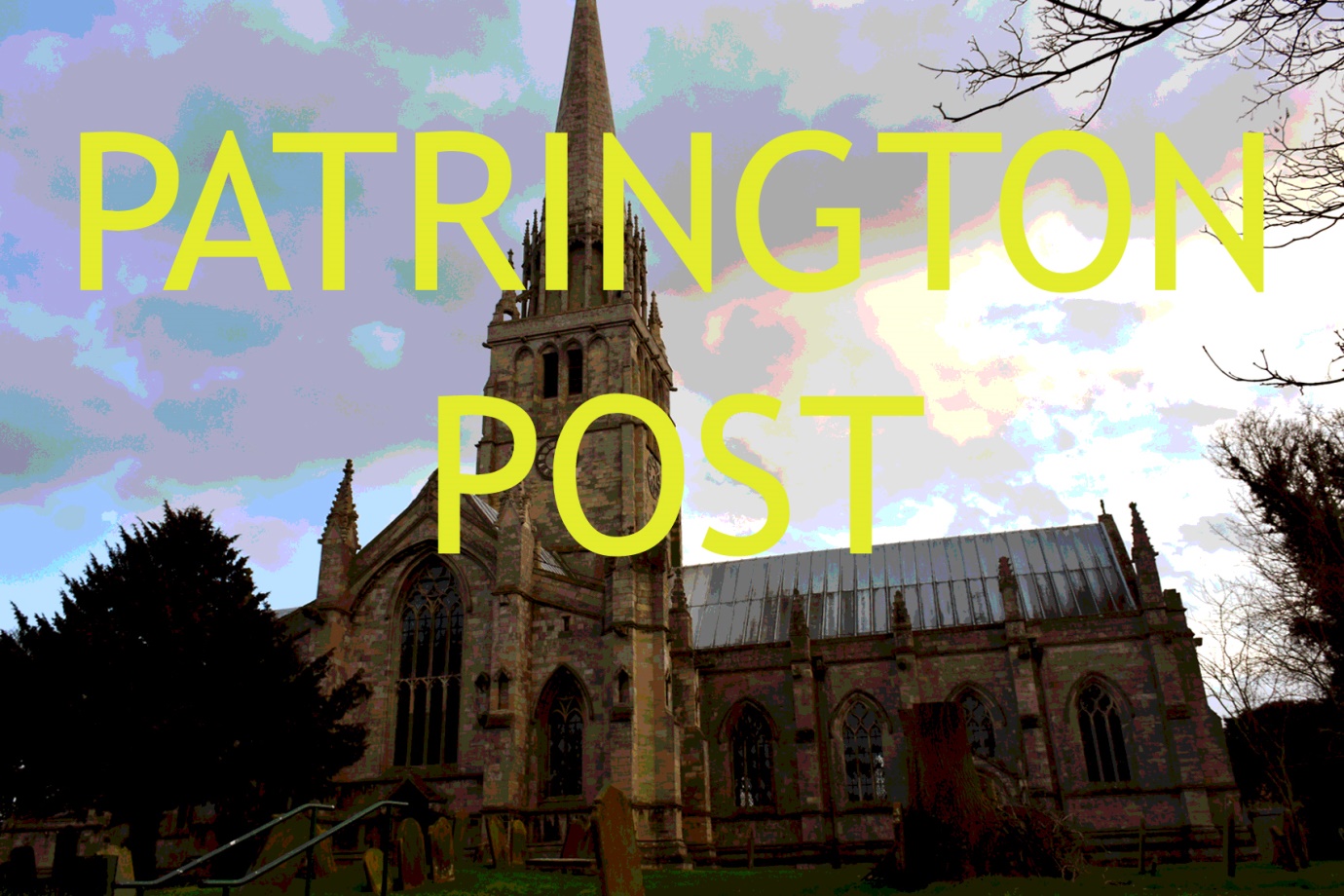 The newsletter covering Patrington, Patrington Haven and Winestead------------------------------------------------------------------------------------------------------Issue 2                                                                                        October 2022-----------------------------------------------------------------------------------------------------The Parish mourns the loss of Her MajestyThe loss of Queen Elizabeth II was felt not only in Patrington but in the rest of the United Kingdom and all over the world.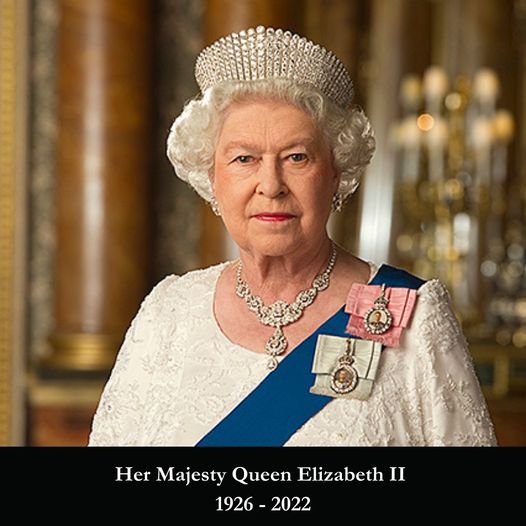 However, this sad occasion also heralds a new monarch, King Charles III.We hope he has a long and positive reign.A book of Condolences was opened in St Patrick’s Church and space was made at the War Memorial for floral tributes to Her Majesty.Chair of Patrington Parish Council, Cllr Claire Holmes read out the proclamation announcing the new king to a large gathering of residents at the War Memorial which was also the scene of a one minute’s silence.Patrington residents Terry and Jean Heap were pleased to receive one of the last cards sent out by the Queen to mark their Diamond Wedding Anniversary.Church in BloomSt Patrick’s Church held a very successful Flower Festival over the first weekend of the month, attracting many visitors to our wonderful church.The theme was Sport, and this produced many marvellous displays, demonstrating skill and imagination.Here are some photos of just a few of the displays.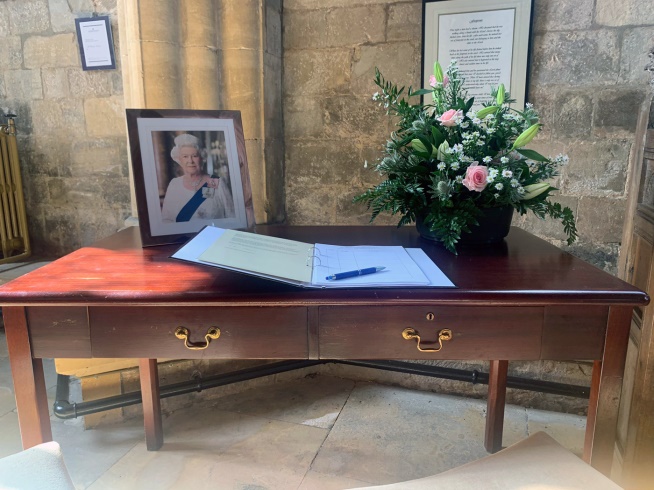 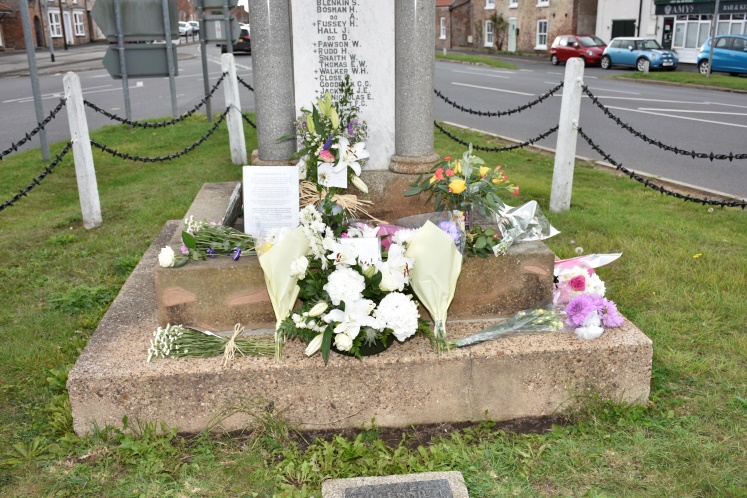 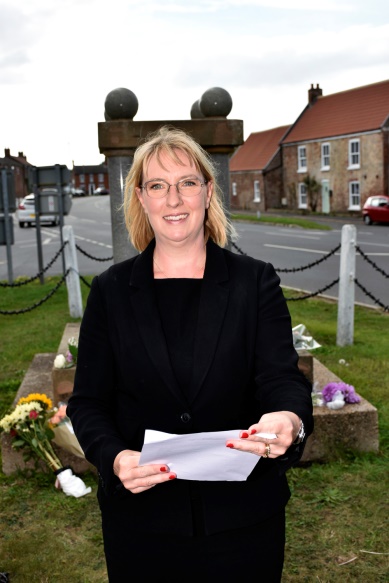 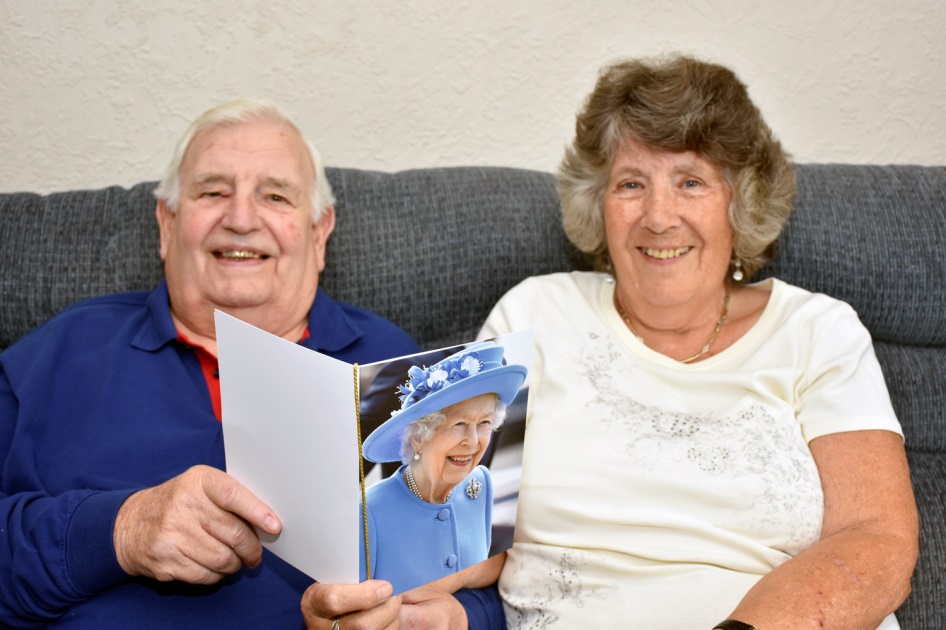 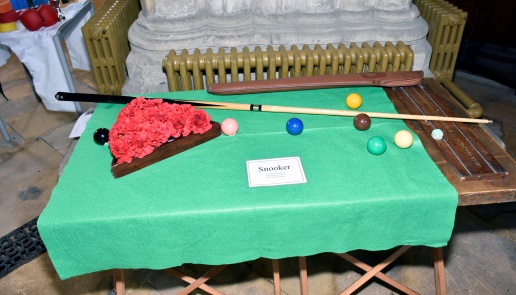 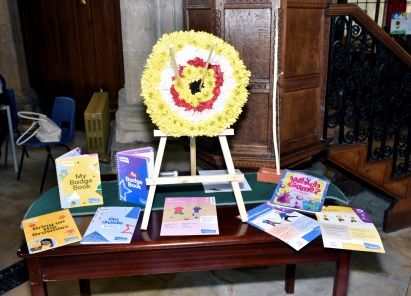 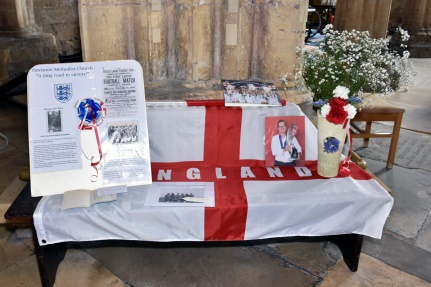 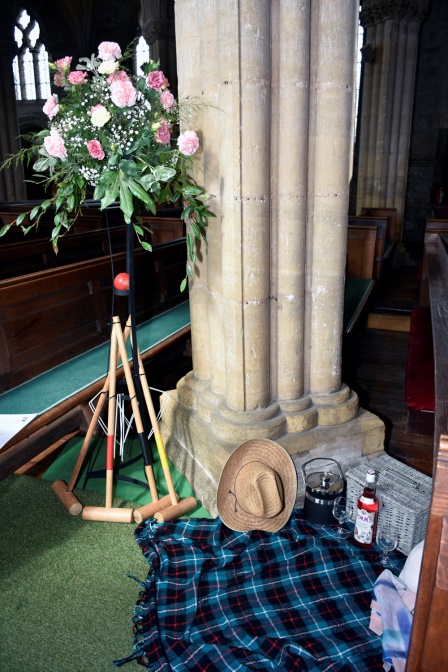 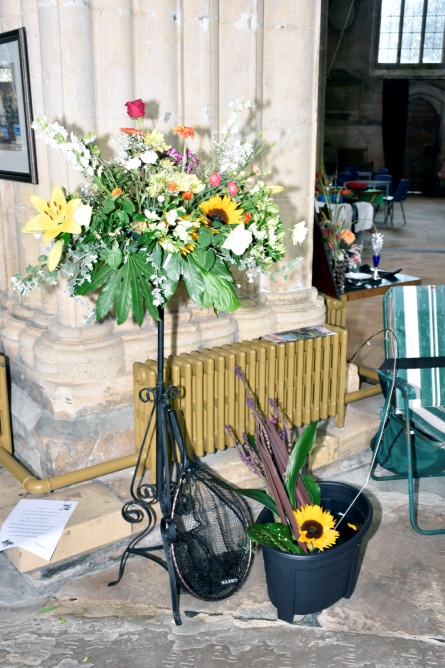 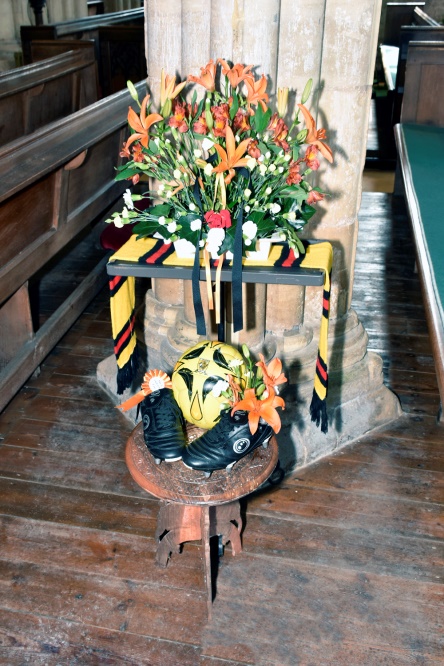 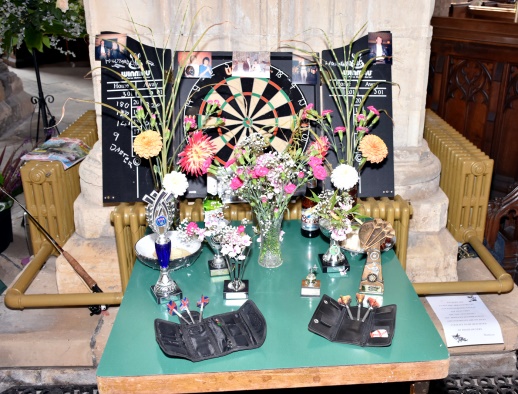 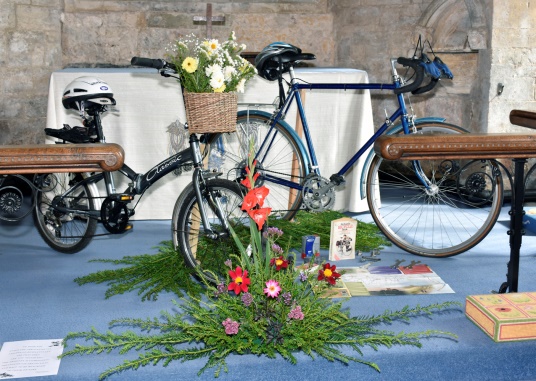 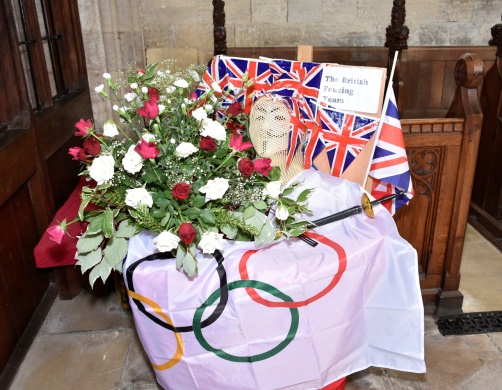 Patrington Christmas Lights switch-on will take place on the afternoon of Sunday, November 27. More details will be published nearer the day.St Patrick’s Church news26-27 November:  Christmas Market in the Church9 December:  Christmas Party in the Church HallThe seat in memory of Her Majesty the Queen has now been installed in the play park on Welwick RoadCommunity GroupsMondays BrowniesChurch RoomsMonday 6pm to 7.30pm	Tai Chi 1-2.30 [every week] Village HallBeavers 6-7pm [every term week] Village HallParish Council 7.15pm [first Monday of each month] Village HallTuesdays	Indoor BowlsSept to April1.30pm to 4.30pmTai Chi 7-8pm [every week] Village HallWednesdays 	Cubs 6.30-7.30 [every term week] Village HallThursdays 	Bingo [every other week] 7pm Village HallWI [2nd Thursday of each month] Church HallFridays 		Patrington Play Group [every week] 9.30 – 10.30 Village HallScouts 7pm – 8.30 pm Village HallSundays 	Table Tennis 6-8pm [every week] Village HallWe are hoping to publish the newsletter every quarter so if you have anything you would like in it please contact the Parish Clerk, Diane Chapman, on 01964 630554 or email patringtonpc@btinternet.com